Name: ____________________________________ 			Date: ___________________Directions:  Complete each exercise correctly. Express the equation y = 2x  in slope intercept form.  __________________________________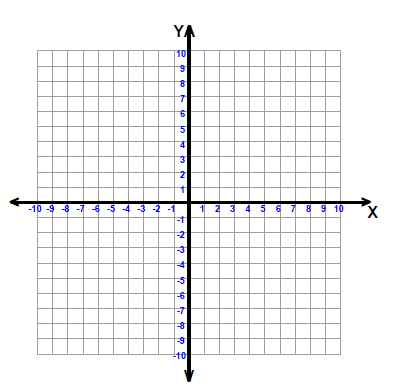   What is the y – intercept of the line?   __________
  What is the slope of the line?  ___________
  Correctly graph the equation.










 Express the equation 6x +  2y  =  -8 in slope intercept form.  __________________________________  What is the y – intercept of the line?   __________
  What is the slope of the line?  ___________
  Correctly graph the equation.  Express the equation 3x + y  = 5  in slope intercept form.  ________________________________
  What is the y – intercept of the line?   __________
  What is the slope of the line?  ___________
  Correctly graph the equation.KEY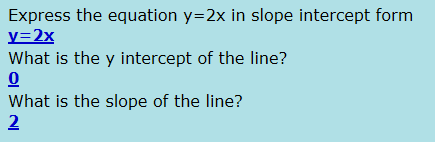 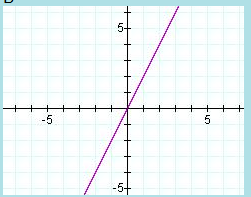 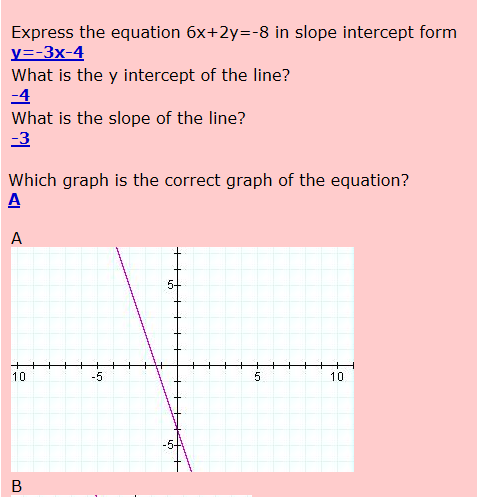 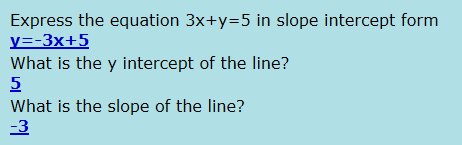 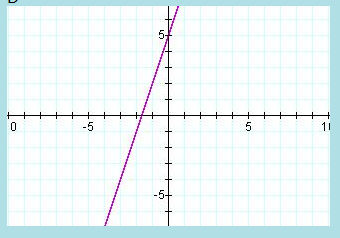 NAME: _______________________________________________                                DATE:______________________ Express the equation y = 3x  -  4  in slope intercept form. __________________________________ What is the y-intercept of the line?  ________
 What is the slope of the line?  _________
 Graph the equation correctly.   
 Express the equation 3x  -  y  = 5  in slope intercept form. __________________________________ What is the y-intercept of the line?  ________
 What is the slope of the line?  _________
 Graph the equation correctly.   

Express the equation 4x  - 3 y  = 12  in slope intercept form. __________________________________ What is the y-intercept of the line?  ________
 What is the slope of the line?  _________
 Graph the equation correctly.   

KEY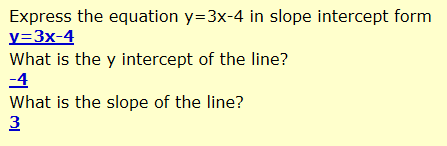 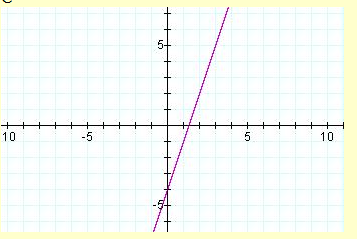 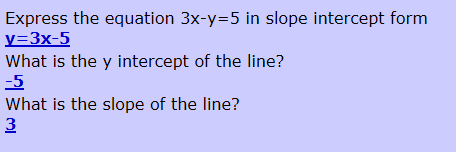 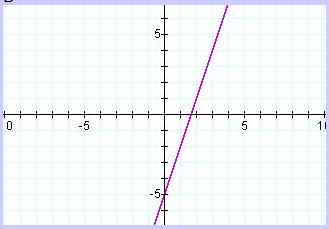 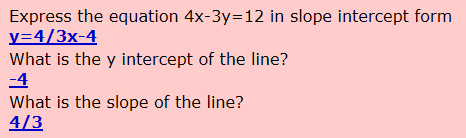 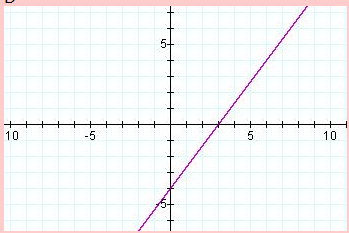 